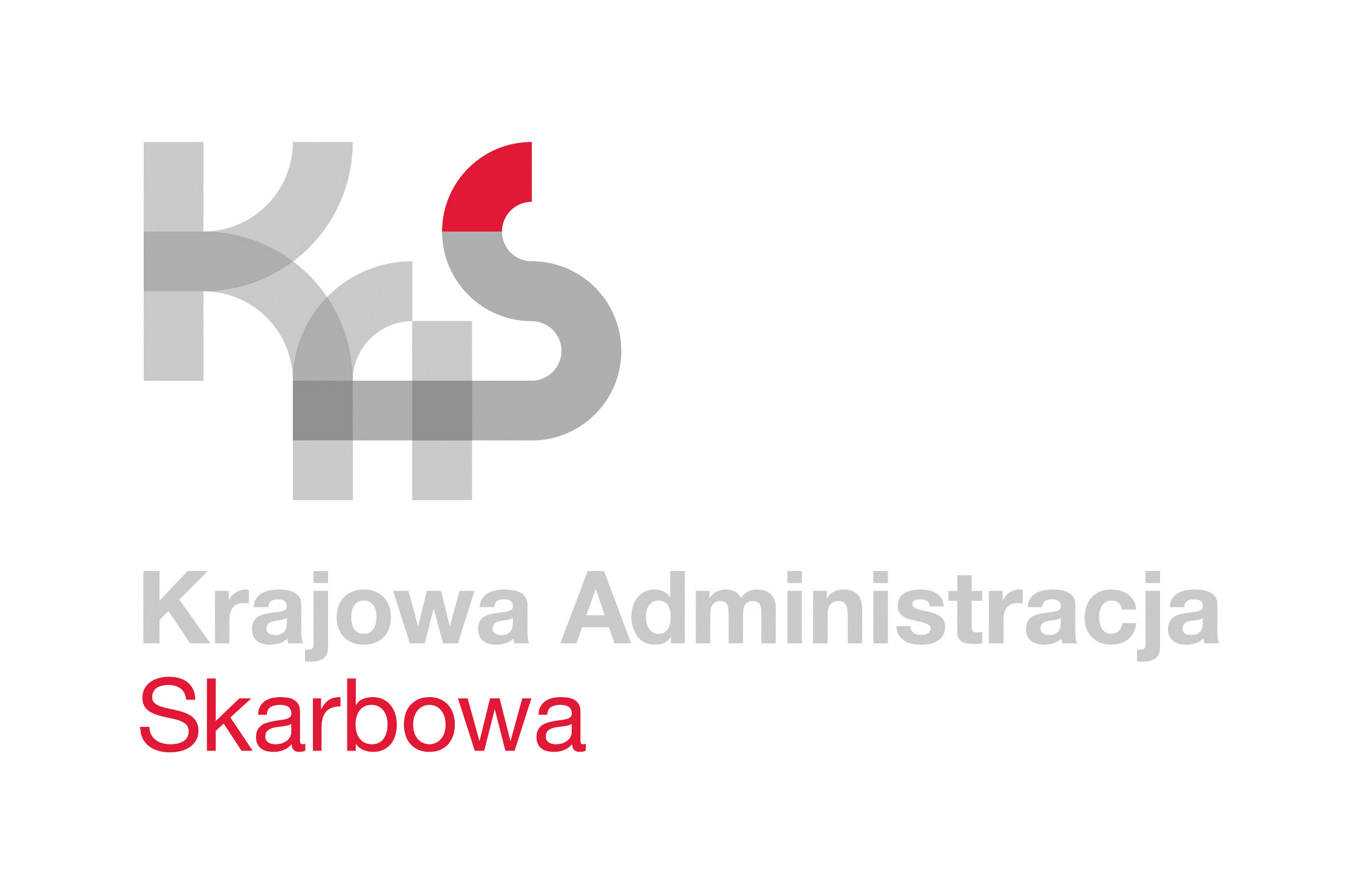 IZBA ADMINISTRACJI SKARBOWEJ 
W ŁODZI                    Łódź, 10 listopada 2021 rokuUNP:            1001-21-117035

Sprawa:             Zakup systemu telewizji dozorowej CCTVZnak sprawy:    1001-ILN-1.200.20.2021.7Kontakt:             Karolina Synowiec - starszy referent
                            tel. 42 25 47 192
                            e-mail: karolina.synowiec@mf.gov.plInformacja o wyborze ofertyIzba Administracji Skarbowej w Łodzi – dalej Zamawiający informuje, iż w postępowaniu 
o udzielenie zamówienia publicznego, którego przedmiotem jest zakup systemu telewizji dozorowej CCTV do wynajmowanego przez Zamawiającego obiektu, zlokalizowanego 
przy ul. Edwarda Gibalskiego 2/4 w Łodzi, oznaczonym znakiem sprawy 1001-ILN-1.200.9.2021.14,  oferty złożyli nw. Wykonawcy:Kryterium wyboru oferty jest cena 100%.W postępowaniu wybrano najkorzystniejszą ofertę, złożoną przez Firmę: Solid Group Sp. z o.o. Sp. k., ul. Postępu 17, 02-676 Warszawa. Wykonawca spełnił wszystkie warunki przedmiotowego zamówienia.                              Na oryginale podpisał
                                                                                                            Z up. Dyrektora               				          Izby Administracji Skarbowej w Łodzi                           					Naczelnik Wydziału                                  					      Łukasz WójcikLp.Nazwa WykonawcyCena brutto wskazana 
w formularzu ofertowym 1Tempus Telecom Sp. z o.o. 
ul. Marcelińska 92, 60-324 Poznań 74 352,21 zł2Solid Group Sp. z o.o. Sp. k.
ul. Postępu 17, 02-676 Warszawa 32 958,10 zł 